Subject Based workEnglish In order to expand your understanding of figurative language, poetry and descriptive writing, we would like you to work on a minimum of ONE (or for our most able students TWO) of the tasks from the English Mastery Student Workbook you can find here.  We have included an answer book to help you review your work and check you haven’t made any mistakes.  You can find this here.If your parents are trying to help you, there’s a guide for them too – but why not be resilient and explain it to them!So, this week, attempt Lesson 3 ‘Dreams’ by Langstone Hughes.  Remember, to be resourceful and challenge yourself to complete all the tasks! You could even move on to the following lesson if you’re feeling like a bigger challenge this week or catch up with the previous lessons if you missed them. In addition, we want you to work on your spelling!  You can find the third week’s spellings here.  Remember, use your strategies: look, cover, write and check.  Also, if any of the words are unfamiliar, look them up using a dictionary or online.Finally, a reminder to be reading privately and completing Accelerated Reader quizzes for the books you read.  Try to make time for 15 minutes reading MINIMUM a day.  How about before bed?Maths Please write any answers on paper, you do not need to print out any sheets (although feel free if you want to).Task 1: 30 mins on Maths box (click here) (You need to press Ctrl and click on it )Scroll to the bottom on the page and you will see different dates - Select 6th April 2020, then find Year 8 and click on it. Try the questions and once finished use the answers to mark your work.Task 2: 30mins on PIXL timestables app (click here) (You need to press Ctrl and click on it)Practice your times tables. There are a variety of different games.(Make sure that you click the allow Adobe) PIXL Login Year 8School ID - MF2916User ID - Usual school login without the - (18S SURNAMEINITIAL eg 18SbloggsJ)Password – PASSWORDIf you cannot access PIXL please email Mr Ralph on the following ralphs@mayfield.portsmouth.sch.uk  with your: Name, Year, School Username, and Maths Class and he will try to help you.Task 3 Extension (if needed):https://mathsmadeeasy.co.uk/ks3-revision/ks3-maths/   ( You need to press Ctrl and click on the link)This link takes you to Keystage 3 revision.For some topics revision and an online test is provided, for others it just has revision.Choose a topic to work on.Extra Extension1) https://nrich.maths.org/summingconsecutive - watch the video, answers the questions and mark using the solutions at the top left of the page.  2) https://nrich.maths.org/6571 - read and attempt the problem and check the solution as above. 3) Fibonacci Surprise - https://nrich.maths.org/11164 (We have looked at sequences – solution is at the top on left side). 4) Squares in rectangles - https://nrich.maths.org/4835 (Another problem looking for patterns -solution again top left)  Science Please write any answers on paper, you do not need to print out any sheets Hopefully the weather is looking nicer, and we are now starting the month of May! We are well into spring and there are plenty of new plants springing up all around. With that in mind your work topic this week is plants.Click on this link to take you to the tasks for this week. There are several tasks, if you cannot access some of them due to a lack of garden or green space please try moving into the next task.Answers for last week’s work can be found by clicking here. Please take some time this week to read through your work from last week, check it against the answers given and correct any work in a different colour pen.Extension: Plant adaptationsSome plants have some weird and wacky adaptations to help them survive in challenging climates and get the nutrients they require. Create a poster comparing at least two plants and their adaptations. If you have any questions, or would like to send some examples of your work to us please email them to 
Mr Jackson – JacksonG@Mayfield.portsmouth.sch.ukPEThe key benefits of doing PE are enjoyment, challenge and improved mental health. Therefore we suggest that you should undertake 30 minutes of physical activity every day. This could include jogging, cycling, or some form of indoor exercise (for example Joe Wicks daily PE activity on YouTube) with other people in your household.You could also create a training log to record how your fitness progresses. Things you could record are:Distances and times achieved Heart rates How does your body feel?Plan for future sessionsArtUsing pencil and simply line draw an object or collection of objects from your home. You are focusing on the outline of the object to create the shape. You may feel it needs some extra details so add those in, still using only line.To celebrate VE day on the Friday the 8th May, you could also choose to design some bunting that you would like to be produced and sent out to celebrate! Be creative with your designs and try to add colour if you can. If You are proud of your design take a picture and send to your Head of House. The best designs will be in the newsletter!DanceAction/Space/ Dynamics:Task 1: Define the key terms actions, space and dynamics.Task 2: create a list of words for each of the following headings:Action: (eg. Jump)Space: (eg. Forwards)Dynamics: (eg. Quickly)Task 3: Once you have at least 20 words on your page, try to piece one word from each list together into sentences to make movement phrases. (try not to use the same words twice) For example: I jumped forwards quickly.You must create a minimum of 5 sentences.DramaFrom the play that you wrote in week one pick a character and complete a character profile.It should contain Information on every aspect of this character’s life, from hobbies, to how tall they are, to their favorite food.Geography Complete the learning and questions on Seneca. If you are already in the class from last week's work just log in and the work will be there for you to complete if not please click on the link and join. Seneca can be accessed on computer, tablet or phone.https://app.senecalearning.com/dashboard/join-class/f7weh7vrsmThe class code is f7weh7vrsmThe work for this week is on Rivers1.    River landforms2.   Flood risk factors3.    Flood Management4.    End of unit test - Rivers5.    The Nile and Mississippi  Once you have done this please watch the following video https://www.youtube.com/watch?v=fOI7aKvrFn4You then need to draw and label a diagram showing how a waterfall forms – Challenge yourself and label the rock types found at High Force waterfall.Any questions please email randall-harry@mayfield.portsmouth.sch.ukHistory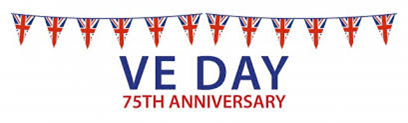 This Friday, May 8th, is a bank holiday. This is because it marks the 75th Anniversary of VE day and is a time of national celebration. As a school we would like to ensure students have an awareness of this occasion and an opportunity to celebrate it as a school community any way we can.Therefore, the History task this week is based on VE Day, but if you wish to become involved further there are many more things you can do as listed below.  Please send any photos you have of what you do to your Head of House and/or Miss Rich.      Task 1: What is VE day and how was it celebrated at the time? https://www.bbc.co.uk/teach/class-clips-video/history-ks2-ve-day/z7xtmfr  Once on the page scroll down and play the video. It is aimed at KS2 but is very informative and includes an account of someone who lived through it.Read this information from Newsround.  https://www.bbc.co.uk/newsround/48201749   It explains what VE Day is and how it was celebrated at the time.Click on this link: https://www.bbc.co.uk/teach/ve-day-How-did-the-british-plan-to-celebrate/zndn7nb  scroll down to the ‘Hear the sounds’ and press the play button to hear the speech of Winston Churchill, then scroll through the pictures showing how Londoners celebrated.Task 2: Complete one or as many of these task as you wish. If you can’t get involved in a mini celebration then completing one of the written/poster tasks is fine.-Imagine it is May 8th 1945: write a diary entry of how you celebrated the end of the war in Europe. Consider what you do, how you feel, what you have been through, what you think about the future etc.-Imagine it is May 9th 1945: write a newspaper report about VE day, how people celebrated, how the war came to an end etc.-Design a  75th Anniversary VE day poster to put in your window,-Take part in a garden party!  In 1945 street parties across Britain took place. Whilst circumstances means street parties can’t happen this year private garden parties can!   Organise a party for your family in your garden/house. This could involve a BBQ. Making cakes, making Union Jack banners, music, dancing and much more. Remember if you do this…..send us the pictures!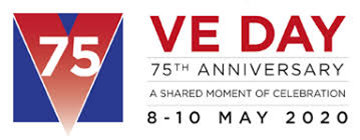 ICTLast week’s topic has given us an idea of how different technology can actually help us with studying, work and etc. There are also other devices that help people with disabilities. Watch this video below: https://www.youtube.com/watch?v=Zz8gXfluwBs&feature=youtu.beTask: Answer the following questions: Define what accessibility means? How can this be applied to the use of computers and other devices?Below are examples of people who may struggle to use a computer:People who are blind or have a visual impairmentPeople who are deaf or have an audio impairmentPeople who have a motor Impairment (for example if they have lost use of a limb)People with learning disabilitiesPeople who are colour blindOn a computer what might they not be accessible to each of the groups?What could you do to help make a computer more accessible to each of these groups?MusicListening Diary – Listen to “The Imperial March” by John Williams https://www.youtube.com/watch?v=bQP-b30n2xo How many of the instruments playing can you name?  Draw out a table and put each of the instruments you have identified into either the Strings, Woodwind, Brass or Percussion section.PSHEOver the last 2 weeks, you have been building on your learning about careers and thinking about the skills that you have, as well as thinking about how you could answer some typical interview questions. To continue thinking about your future, this week you are going to focus on which useful skills you already have, and which you feel you need to develop. Tasks: Why do you think it is important to start to plan for the future from a young age? Below is a list of skills. Re-write them in order from the one you think you are best at, down to the one that you think you need to work on the most. For each of your top three skills, write some evidence that you are good at it. Choose one skill that you need to develop or work on and write a plan of how you are going to get better at it. List of skills that are useful for lots of careers: Organisation 
Punctuality (being on time)
Resilient 
Communication 
Problem-solving 
Staying positive 
Reliable (trustworthy)
Negotiation 
Teamwork
Self-motivation Extension: To understand why some of these skills are so important, you can read the article and watch the video here: https://www.bbc.co.uk/bitesize/articles/zdxwy9qREJudaism key beliefsSpanishTopic: Past holidays and accommodationTask 1 You are to follow the link to a Google Form retrieval quiz shorturl.at/bnrMWPlease complete the relevant information with your name, class (if you know it) and your teacher. There are 15 questions and each question is worth 3 marks. You will be completing one of these retrieval quizzes every week so keep a track of your scores and see where your strengths are and where you need a bit more work on. Task 2https://quizlet.com/gb/433169902/las-vacaciones-pasadas-flash-cards/ Follow the link to Quizlet and complete the activities regarding past holidays. Strengthen your knowledge by reviewing the set of terms provided through the study section (flashcards, learn, write, spell, test), then engage with the play section (match, gravity) to consolidate what you have learnt. Once you have completed the activities, make some flashcards of your own with key phrases in Spanish to help you remember them. Task 3 – Optional extraYou are to research a holiday destination in a Spanish speaking country. Furthermore, imagine you went there on your last holiday and write about what you did. You can present your research in a poster, a booklet, a video, a PowerPoint or any other way you seem fitting.  To support as well as extend your writing, you could include:  Where you stayed, how you travelled, with whom, what you didConjunctions (e.g.: pero, y, también, además, sin embargo, aunque, porque) Sequencers (e.g.: primero, luego, después, finalmente) Frequency adverbs (e.g.: una vez al día, a menudo...)Opinions and reasonsDetails as to what one of your family members or friends didTechnologyRead through this fact sheet on CUPBOARD ESSENTIALS and then create a healthy menu for Breakfast/ Lunch/ Dinner using these ingredients. This may also be fun to do! https://www.facebook.com/1737181656494507/posts/2616014868611177/?vh=e&d=nTo celebrate VE day on the Friday the 8th May, you could also choose to create a cake design to celebrate VE day on Friday 8th May. Think about the ingredients and decorations you would use. Complete your design with colour if you can and label your ideas. Extension: If you manage to make any cakes or recreate any of your design ideas that would be amazing! If You are proud of your design take a picture and send to your Head of House. The best designs will be in the newsletter!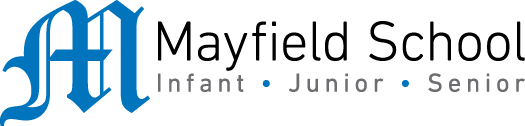 Dear Parent/Carer,Although the school is currently closed due to Coronavirus, we are continuing to provide educational tasks for your children to complete. In year 8, we suggest that children try to complete;1 hour per week of English, Maths and Science (ie 3 hours a week in total)30 minutes per week of Art, Dance, Drama, Geography, History, ICT, Music, PSHE, RE, Spanish and Technology (ie 5.5 hours a week in total)30 minutes of PE per day30 minutes of reading per dayHome learning tasks can be supplemented with work from a number of websites (see the school home learning page on the website for examples of these).Teachers will set a weekly programme for your child to work through at home. This will be available for you to access on the school website every Monday. Please note that to access the work on a mobile or laptop you may need to install Word (available here for Android and here for Apple) and Powerpoint (available here for Android and here for Apple). If accessing the work on a laptop then pupils should be able to use Office 365 through their web browser and won't need to install any extra programs. If you have any problems accessing the work then please email Mr Gibson (gibsonr@mayfield.portsmouth.sch.uk).Whilst it is important for your child to keep up with their learning at home, we appreciate that this can be a stressful time for children and adults. Looking after mental health is vital. Therefore, we suggest that the day is broken up into manageable learning chunks, interspersed with physical exercise, fun activities and time together as a family. Activities such as the 30 day lego challenge and the daily Joe Wicks PE lessons could be a good place to start. As well as educational learning, the children could also begin to learn different life skills – make a meal for the family, sew on a button, write a letter to a distant family member, bake a cake using a recipe book etc. We hope you are all keeping well and staying positive.ResourceLinkActivitiesKS3 BitesizeREhttps://www.bbc.co.uk/bitesize/topics/z9prkqt/articles/zfn792pWork through the different activities. Read closely as you will be quizzed at the end.Watch video clip ‘5 key facts’ or read the video transcriptWhat do Jews believe?-click on each of the 6 images and readRead ‘Religious Symbol, ‘Denominations’ & Kosher foodsCan you find the Kosher foods- click and playInside a Synagogue-explore the different parts of a church by clicking on the pictureQuiz- click play and answer the 5 questions based on what you have read. You will be given a score. Any you get wrong click on the + in the orange box and it will give you the correct answer.Not get 5/5? -you can always play again!